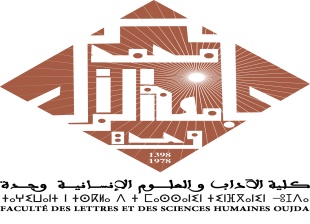 استمارة المشاركة(ترسل الملخصات ملف  Word إلى geooujda2020@yahoo.com) الإسم الكامل:............................................................................................................................الصفة:..........................................................التخصص: ...................................................... المؤسسة: ..................................................................................................................................البريد الإلكتروني: ...................................................الهاتف المحمول: ....................................
محورالمداخلة:.........................................................................................................................عنوان المداخلة:.........................................................................................................................طبيعة المداخلة:   مداخلة شفوية                      ملصق تكون المساهمات نوعية وترتكز على نتائج أبحاث ميدانيةبالنسبة للطلبة الباحثين المشاركة رهينة بموافقة وتتبع الأستاذ المؤطر، سواء بالنسبة للمداخلة الشفوية، الملصق أو المقالالكلمات المفتاحة (5 كلمات على أكثر تقدير):.......................................................................ملخص المداخلة:......................................................................................................................................................................................................................................................................................................................................................................................................................................................................................................................................................................................................................................................................................................................................................................................................................................................................................................................................................................................................................................................................................................................................................................................................................................................................................................................................................................................................................................................................................................................................................................................................................................................................................................................................................................................................................................................................................................................................................................................................................................................................................................................................................................................................................................................................................................................................................................................................................................................................................................................................................................................................................................................................................................................................................................................................................................................................................................................................................................................................................................................